REPUBLIKA HRVATSKA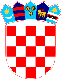 VUKOVARSKO-SRIJEMSKA ŽUPANIJA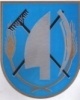 OPĆINA TOVARNIKOPĆINSKI NAČELNIK KLASA: 024-10/22-01/03URBROJ: 2196-28-02-22-1Tovarnik, 20.01.2023.Na temelju članka 8. Uredbe o kriterijima, mjerilima i postupcima financiranja i ugovaranja programa i projekata od interesa za opće dobro koje provode udruge („Narodne Novine“ broj 26/15) ( dalje u tekstu:  Uredba ) i članka 48. Statuta Općine Tovarnik („Službeni vjesnik“ Vukovarsko-srijemske županije broj 3/22 )  Načelnik Općine Tovarnik dana 20. siječnja 2022. godine  d o n o s iGODIŠNJI PLAN RASPISIVANJA JAVNIH NATJEČAJAZA FINANCIRANJE PROGRAMA I PROJEKATA KOJE PROVODE UDRUGEU OPĆINI TOVARNIK ZA 2023. GODINUČlanak 1.     Godišnjim planom javnih natječaja za financiranje programa i projekata koje provode udruge u Općini Tovarnik (dalje u tekstu: Godišnji plan) planira se raspisivanje javnih natječaja tijekom 2023. godine. Godišnji plan sadrži podatke o davatelju financijskih sredstava, području, nazivu i planiranom vremenu objave, ukupnom iznosu raspoloživih sredstava, rasponu sredstava namijenjenom za financiranje pojedinog programa odnosno projekta, očekivanom broju programa i projekata koji će se ugovoriti za financiranje i ovisno  o vrsti javnog natječaja druge podatke.Članak 2.Općina Tovarnik zadržava pravo ažuriranja Godišnjeg plana tijekom tekuće godine.Članak 3.Godišnji plan utvrđuje se u Tablici koja se nalazi u prilogu i sastavni je dio ovog akta.Članak 4.Ovaj Godišnji plan stupa na snagu danom donošenja, a objaviti će se na službenim  web stranicama  Općine Tovarnik.                                                                                  NAČELNIK  OPĆINE TOVARNIKAnđelko Dobročinac, dipl.ing.